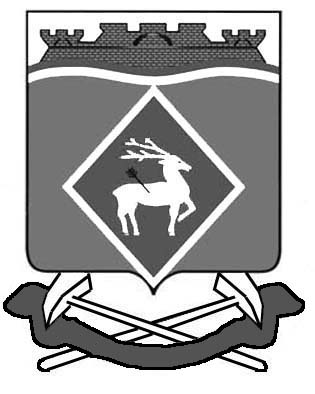 РОССИЙСКАЯ ФЕДЕРАЦИЯРОСТОВСКАЯ ОБЛАСТЬМУНИЦИПАЛЬНОЕ ОБРАЗОВАНИЕ «СИНЕГОРСКОЕ СЕЛЬСКОЕ ПОСЕЛЕНИЕ»АДМИНИСТРАЦИЯ СИНЕГОРСКОГО СЕЛЬСКОГО ПОСЕЛЕНИЯПОСТАНОВЛЕНИЕот 02.12.2021  № 198п.Синегорский
Об утверждении Порядка выявления, перемещения, хранения брошенных, разукомплектованных, транспортных средств на территории муниципального образования «Синегорское сельское поселение»В соответствии с Федеральным законом от 06.10.2003 N 131-ФЗ «Об общих принципах организации местного самоуправления в Российской Федерации», Федеральным законом от 10.12.1995 N 196-ФЗ «О безопасности дорожного движения», Федеральным законом от 23.06.2016 N 182-ФЗ «Об основах системы профилактики правонарушений в Российской Федерации», Федеральным законом от 06.03.2006 N 35-ФЗ «О противодействии терроризму», Федеральным законом от 21.12.1994 N 68-ФЗ «О защите населения и территорий от чрезвычайных ситуаций природного и техногенного характера», решением Собрания депутатов Синегорского сельского поселения от 27.10.2017 №38 «Об утверждении «Правил благоустройства территории муниципального образования «Синегорское сельское  поселение», в целях благоустройства территории муниципального образования «Синегорское сельское поселение», освобождения от брошенного, разукомплектованного автотранспорта, устранения помех движению транспорта и пешеходов, увеличения пропускной способности дорожной сети, облегчения уборки улиц и дворовых территорий, Администрация Синегорского сельского поселения п о с т а н о в л я е т:1. Утвердить Порядок выявления, перемещения, хранения брошенных, разукомплектованных транспортных средств на территории муниципального образования «Синегорское сельское поселение» (далее - Порядок) согласно приложению № 1 к настоящему постановлению.2. Утвердить форму акта обследования брошенного, разукомплектованного транспортного средства согласно приложению № 2 к настоящему постановлению.
       3. Утвердить форму требования о перемещении брошенного, разукомплектованного транспортного средства согласно приложению № 3 к настоящему постановлению.
      4. Утвердить форму акта обследования брошенного, разукомплектованного транспортного средства согласно приложению № 4 к настоящему постановлению.5. Рекомендовать:5.1. Владельцам транспортных средств, обладающих признаками брошенных, разукомплектованных, принять меры для перемещения таких транспортных средств в места стоянок транспортных средств, специально предназначенные для хранения транспортных средств, принять меры по утилизации таких транспортных средств.5.2. Населению муниципального образования «Синегорское сельское поселение» сообщать о фактах обнаружения транспортных средств, обладающих признаками брошенных, разукомплектованных в Администрацию Синегорского сельского поселения.6. Постановление вступает в силу со дня его официального опубликования.      7. Контроль за исполнением настоящего постановления возложить на заведующего сектором муниципального хозяйства Администрации Синегорского сельского поселения Ермакову И.Л.

         Глава АдминистрацииСинегорского сельского поселения                                             Т.А.Суржикова Верно:Заведующий сектором по общим и земельно-правовым вопросам                                                        С.П.БесединаПриложение № 1 к постановлению Администрации Синегорского сельского поселения
от 02.12.2021 № 198

ПОРЯДОК ВЫЯВЛЕНИЯ, ПЕРЕМЕЩЕНИЯ, ХРАНЕНИЯ БРОШЕННЫХ, РАЗУКОМПЛЕКТОВАННЫХ ТРАНСПОРТНЫХ СРЕДСТВ НА ТЕРРИТОРИИ МУНИЦИПАЛЬНОГО ОБРАЗОВАНИЯ  «СИНЕГОРСКОЕ СЕЛЬСКОЕ ПОСЕЛЕНИЕ»
1. Общие положения, основные понятия, используемые для целей настоящего Порядка1.1. Настоящий Порядок определяет процедуру выявления, перемещения, хранения брошенных, разукомплектованных транспортных средств на территории муниципального образования "Синегорское сельское поселение", которые представляют угрозу безопасности жизнедеятельности граждан, создают помехи дорожному движению, движению специального и иного транспорта, затрудняют уборку территории поселения, дорожной сети и дворовых территорий, нарушают архитектурный облик и благоприятную окружающую среду поселения.1.2. Для целей настоящего Порядка используются понятия:брошенное транспортное средство - транспортное средство, имеющее видимые признаки неиспользуемого (спущенные шины, выбитые стекла, открытые двери или иным образом разукомплектованное), а также не обладающее государственными номерными знаками;исполнитель - организация или индивидуальный предприниматель, осуществляющие перемещение транспортного средства на стоянку для автомобилей, а также хранение такого транспортного средства;стоянка для автомобилей - специально оборудованное и надлежащим образом охраняемое место, предназначенное для хранения перемещаемых транспортных средств.1.3. На территории муниципального образования "Синегорское сельское поселение" запрещается стоянка брошенных, разукомплектованных транспортных средств свыше 10 календарных дней вне специально отведенных мест, предназначенных для организованной стоянки транспортных средств.1.4. Осуществление деятельности по перемещению брошенных, разукомплектованных транспортных средств осуществляется муниципальным учреждением или иной организацией или индивидуальным предпринимателем, отобранными в установленном законом порядке в результате конкурсных процедур.2. Организация работы по выявлению, перемещению,хранению брошенных, разукомплектованных транспортных средств на территории муниципального образования«Синегорское сельское поселение»2.1. Организация работ по выявлению, перемещению, хранению брошенных, разукомплектованных транспортных средств осуществляется Администрацией Синегорского сельского поселения (далее - Уполномоченный орган).2.2. Выявление брошенных, разукомплектованных транспортных средств на территории Синегорского сельского поселения осуществляется Уполномоченным органом, в том числе на основании поступающих в Уполномоченный орган обращений граждан, организаций, а также в ходе плановых и внеплановых мероприятий Уполномоченного органа.2.3. Обследование брошенного транспортного средства обеспечивается комиссией по обследованию брошенных транспортных средств (далее - Комиссия). Состав комиссии по обследованию брошенных, разукомплектованных транспортных средств и Положение о работе Комиссии утверждается распоряжением Уполномоченного органа.В состав Комиссии по согласованию могут быть включены представители территориального органа Министерства внутренних дел Российской Федерации районного уровня, реализующего задачи и функции органов внутренних дел Российской Федерации по Белокалитвинскому району, а также, в зависимости от выбранного способа управления многоквартирным домом, уполномоченный решением общего собрания собственников помещений в многоквартирном доме представитель (при непосредственном управлении многоквартирным домом собственниками помещений), представитель товарищества собственников жилья (жилищного кооператива, иного специализированного потребительского кооператива, управляющей организации), а также председатель совета многоквартирного дома, старший по дому (при их наличии).2.4. Уполномоченный орган в течение трех рабочих дней со дня выявления брошенного, разукомплектованного транспортного средства обеспечивает обследование транспортного средства с составлением акта обследования транспортного средства по утвержденной форме согласно приложению № 2 к настоящему постановлению и размещает на данном транспортном средстве требование о перемещении транспортного средства (далее - требование) в течение 10 календарных дней по форме согласно приложению № 3 к настоящему постановлению.Требование размещается на брошенном, разукомплектованном транспортном средстве путем прикрепления его на стекло, а при его отсутствии - на капот, багажник, дверь, иной элемент кузова транспортного средства (при этом должен быть обеспечен свободный визуальный доступ для чтения указанного требования). Факт размещения требования фиксируется фотосъемкой с указанием времени и даты съемки.2.5. В случае если собственник брошенного транспортного средства в течение срока, указанного в требовании, не принял меры по перемещению брошенного, разукомплектованного транспортного средства или не обратился в Уполномоченный орган с заявлением об отказе от права собственности на брошенное, разукомплектованное транспортное средство, Уполномоченный орган обеспечивает повторное обследование транспортного средства с составлением акта обследования транспортного средства по утвержденной форме согласно приложению № 4 к настоящему постановлению и направляет письменную заявку исполнителю, который осуществляет перемещение транспортного средства на стоянку для автомобилей. К акту обследования, составленному комиссией, прилагаются фотоматериалы. Акт обследования подписывается председателем и членами Комиссии. Эвакуация транспортного средства осуществляется в сроки, согласованные с исполнителем в присутствии представителя Уполномоченного органа и членов Комиссии, которые сверяют данные акта обследования транспортного средства.2.6. В течение 10 календарных дней с момента эвакуации брошенного, разукомплектованного транспортного средства на стоянку для автомобилей Уполномоченный орган размещает в средствах массовой информации (общественно-политической газете «Перекресток» и официальный интернет-портал Администрации Синегорского сельского поселения) информацию об эвакуированном брошенном, разукомплектованном транспортном средстве с указанием его характеристик.2.7. В случае если в течение 30 календарных дней собственник либо его законный представитель не обратились в Уполномоченный орган с заявлением о возврате брошенного, разукомплектованного транспортного средства либо об отказе от права собственности на брошенное транспортное средство, Администрация Синегорского сельского поселения в установленном законодательством порядке обращается в суд в целях признания транспортного средства бесхозяйным, за исключением случая, предусмотренного пунктом 2 статьи 225 Гражданского кодекса Российской Федерации.2.8. Со стоянки для автомобилей транспортное средство выдается собственнику либо его представителю, имеющему оформленную в установленном порядке доверенность от собственника транспортного средства, только при наличии заявления с пакетом документов, подтверждающих право собственности на данное транспортное средство.2.9. При возврате брошенного, разукомплектованного транспортного средства собственник либо его законный представитель возмещает затраты на эвакуацию брошенного транспортного средства и его хранение.2.10. Финансирование расходов на организацию выявления, перемещения, хранения брошенных, разукомплектованных транспортных средств осуществляется за счет средств бюджета Администрации Синегорского сельского поселения.Заведующий сектором по общим и земельно-правовым вопросам                                                        С.П.БесединаПриложение № 2 к постановлению Администрации Синегорского сельского поселения
от 02.12.2021 №  198
                             АКТ № __________обследования брошенного, разукомплектованного транспортного средства
________________________                                                          "____" ____________ 20__ года                                                                           (место составления)                                                                                                                     ____ часов _____ минут 
__________________________________________________________________________Комиссия в составе: председателя комиссии __________________________________________________________________________(должность, ФИО)и членов комиссии ______________________________________________________________________________________________________________________________________________________(должности и ФИО членов комиссии)___________________________________________________________________________в присутствии ______________________________________________________________________________________________________________________________________________________(должности и ФИО иных лиц, присутствовавших при осмотре транспортного           средства)установила, что транспортное средство ____________________________________________________________________________________________________________________________________________________________________________________________________________________________________________________________________________________________________________имеет  признаки  брошенного,  разукомплектованного  транспортного  средства ______________________________________________________________________________________________________________________________________________________(состояние транспортного средства, в том числе признаки его отнесения к брошенному)
в   связи  с  чем  уведомляется  собственник  о  необходимости  перемещения транспортного средства,  имеющего  признаки  брошенного  и препятствующего проезду,  проходу пешеходов,  уборке  территории, проезду спецтранспорта и мусороуборочных  машин  к мусорным контейнерам, размещенного с нарушением    требований   Правил благоустройства   Синегорского сельского поселения, утвержденных решением __________________________________________________________________________,(реквизиты решения органа местного самоуправления об утверждении правил благоустройства)
    Приложение:    1. Фототаблица - ___ снимков на ____ листах.    2. _____________.    3. _____________.
    Акт составлен в _____ экземплярах.
    Члены комиссии:                   ________________ ______________________                                (должность)                             (подпись)                   ________________ ______________________                                (должность)                             (подпись)                   ________________ ______________________                                (должность)                             (подпись)Заведующий сектором по общим и земельно-правовым вопросам                                                        С.П.БесединаПриложение № 3 к постановлению Администрации Синегорского сельского поселения
от 02.12.2021 № 198                                     Собственнику транспортного средства:                                     ______________________________________                                                                                                                                          (марка, модель)                                     ______________________________________                                                                                                                   (государственный регистрационный знак)
         Требование о перемещении брошенного, разукомплектованного транспортного средства
          Информирую  Вас  о  том,  что  принадлежащее  Вам транспортное средство отвечает признакам брошенного, разукомплектованного транспортного средства и  препятствует  проезду,  проходу  пешеходов,  уборке  территории, проезду спецтранспорта, размещено с нарушением требований Правил благоустройства Синегорского сельского поселения.          В случае если транспортное средство до ____________________ 20___ г. не будет перемещено, производится его эвакуация  на  стоянку для  автомобилей, расположенную по адресу:_____________________________________________________________________________________________________________________________________________________,в соответствии с Порядком выявления, перемещения,  хранения брошенных, разукомплектованных   транспортных  средств  на  территории  муниципального образования "Синегорское сельское поселение", утвержденным ___________________________________________________________________________(указываются реквизиты муниципального нормативного правового акта)Предлагаю  Вам  принять  меры по перемещению транспортного средства или обратиться лично в ___________________________________________________________________________(указывается наименование уполномоченного органа)
с  заявлением  об  отказе  от права собственности на брошенное транспортное средство.
    Телефон(ы) для справок: ____________________________.
Руководитель/заместитель руководителя Уполномоченного органа ___________________________________________         _______________________                  (ФИО)                                 (подпись)
Заведующий сектором по общим и земельно-правовым вопросам                                                        С.П.БесединаПриложение № 4 к постановлению Администрации Синегорского сельского поселения
от 02.12.2021 № 198
АКТ № __________обследования брошенного, разукомплектованного транспортного средства
________________________                                                          "____" ____________ 20__ года                                                                           (место составления)                                                                                                                     ____ часов _____ минут 
Комиссия          в          составе:         председателя         комиссии ___________________________________________________________________________(должность, ФИО)и членов комиссии ____________________________________________________________________________________________________________________________________(должности и ФИО членов комиссии)__________________________________________________________________________,в присутствии ________________________________________________________________________________________________________________________________________(должности и ФИО иных лиц, присутствовавших при осмотре транспортного средства)установила, что транспортное средство____________________________________________________________________________________________________________________________________________________________________________________________(марка, модель транспортного средства, государственный регистрационный знак, идентификационный номер (VIN), цвет, номер кузова, двигателя, шасси и др.)
имеет  признаки  брошенного,  разукомплектованного  транспортного  средства _____________________________________________________________________________________________________________________________________________________,(состояние транспортного средства, в том числе признаки его отнесения к брошенному)в  связи  с  чем  комиссией  принято  решение  об  эвакуации  (перемещении) транспортного средства, имеющего признаки брошенного, разукомплектованного и  препятствующего проезду,  проходу пешеходов, уборке территории, проезду спецтранспорта  и мусороуборочных машин мусорным контейнерам, размещенного     с    нарушением требований    Правил    благоустройства Синегорского сельского поселения, утвержденных решением __________________________________________________________________________,(реквизиты решения органа местного самоуправления об утверждении правил благоустройства)
на стоянку для автомобилей, размещенную по адресу:__________________________________________________________________________.
Приложение:
    1. Фототаблица - ___ снимков на ____ листах.    2. _____________.    3. _____________.
Акт составлен в _____ экземплярах.
Председатель комиссии: ________________________ _____________________                         (ФИО, должность)           (подпись)Члены комиссии:     ___________________________ _____________________                         (ФИО, должность)           (подпись)                    ___________________________ _____________________                         (ФИО, должность)           (подпись)
Лицо, перемещающее ТС: ________________________ _____________________                         (ФИО, должность)           (подпись)Заведующий сектором по общим и земельно-правовым вопросам                                                        С.П.БесединаНачало формы